Об утверждении отчета об исполнении бюджета сельского поселения Чапаевский  сельсовет муниципального района Кугарчинский район Республики Башкортостан за  2019 год.В соответствии со ст.264.4 и 264.5 Бюджетного кодекса Российской Федерации Совет сельского поселения Чапаевский  сельсовет муниципального района  Кугарчинский  район Республики Башкортостан РЕШИЛ:              1.Утвердить отчет об исполнении бюджета сельского поселения Чапаевский сельсовет муниципального района Кугарчинский район Республики Башкортостан за 2019 год согласно приложению 1 к настоящему решению;          2. Настоящее решение обнародовать на информационном стенде администрации по адресу: 453333,РБ, Кугарчинский  район, с.Подгорное, ул. Советская, 35 и на официальном сайте сельского поселения.Глава сельского поселения	Л.В.Назарова	                                                                                       Приложение №  1                                                                                                           к решению Совета сельского      поселения  Чапаевский сельсовет                                                                                                 муниципального района     Кугарчинский   район     Республики Башкортостан                                                                                                        от «13» апреля  2020 г. № 31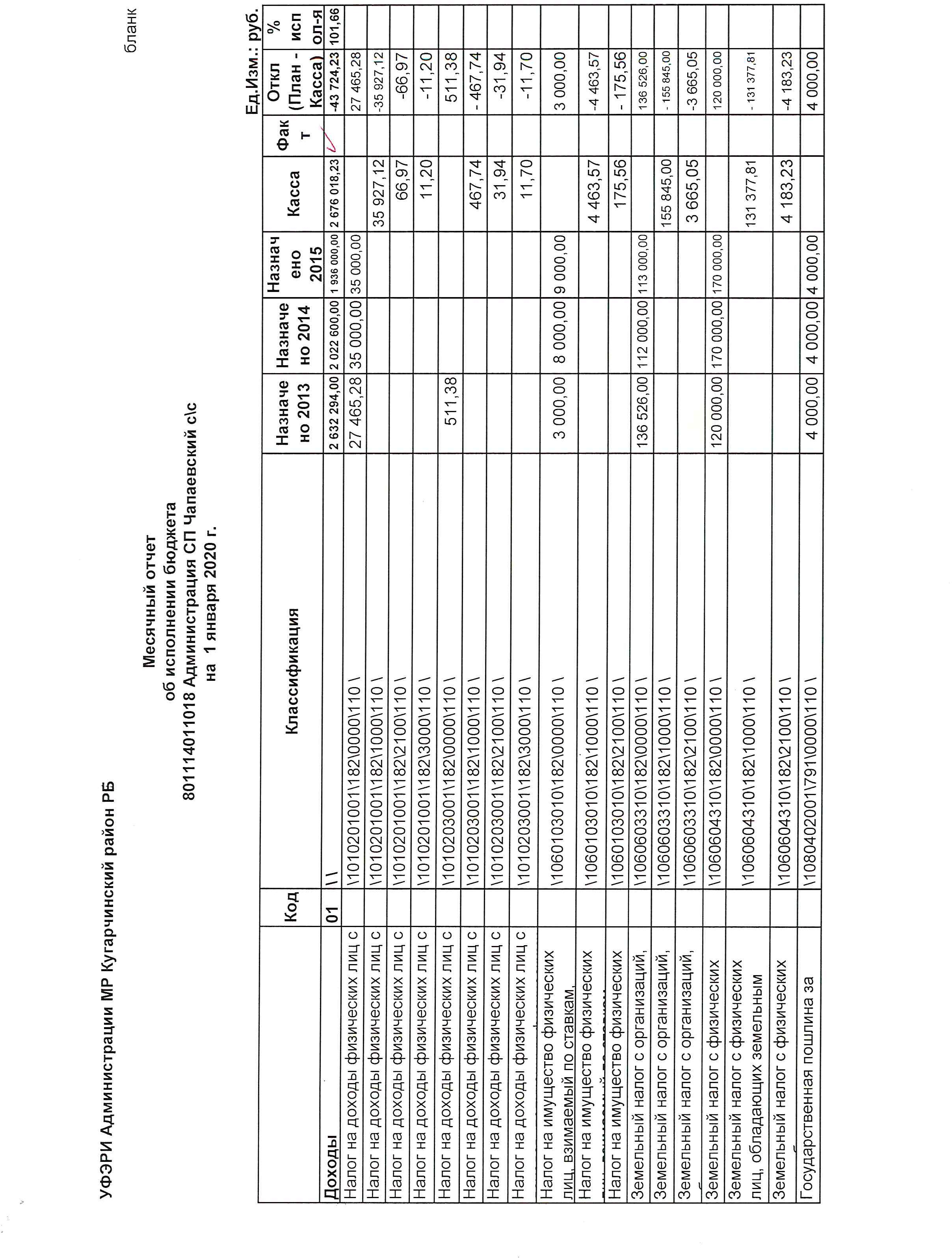 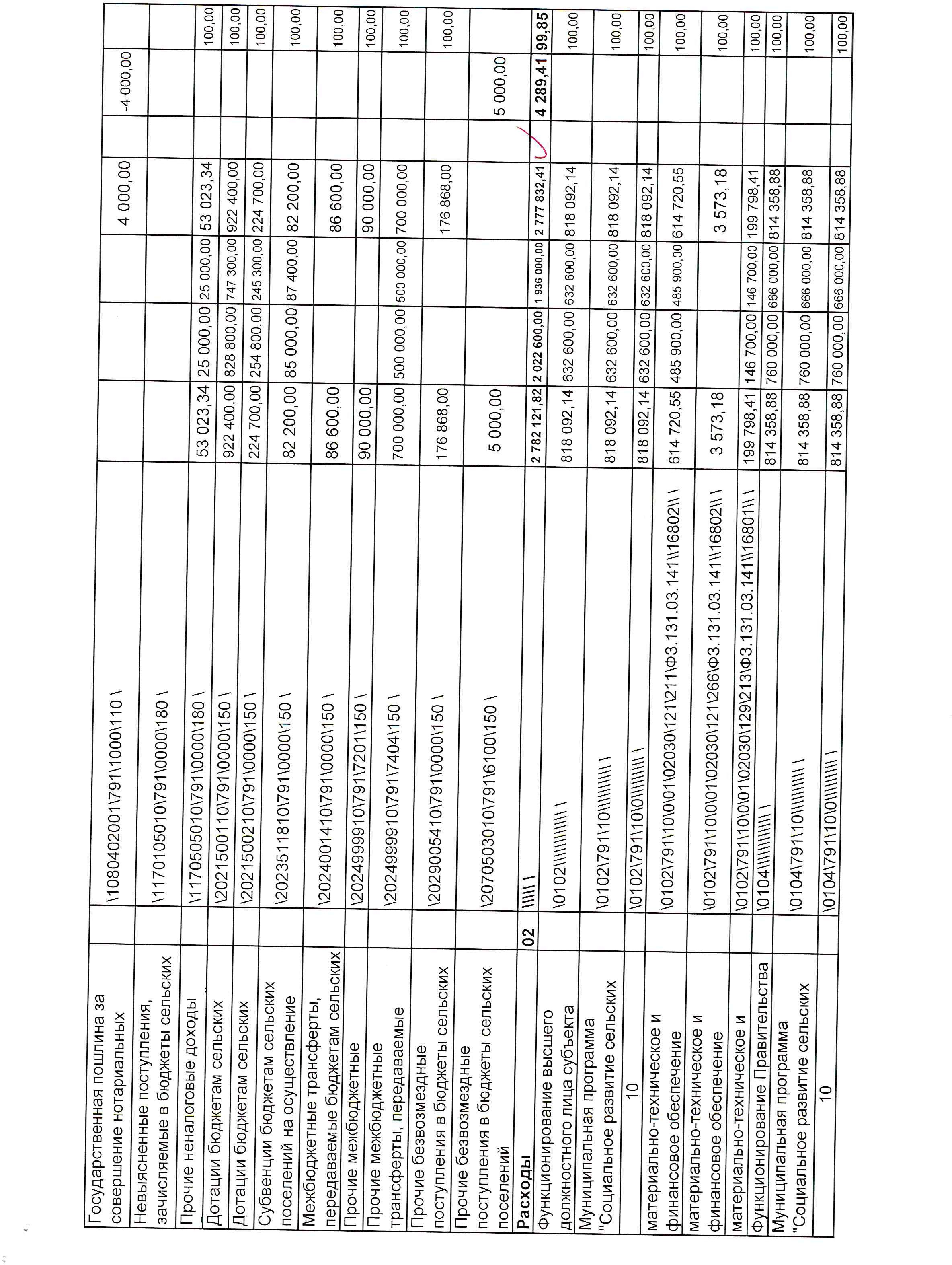 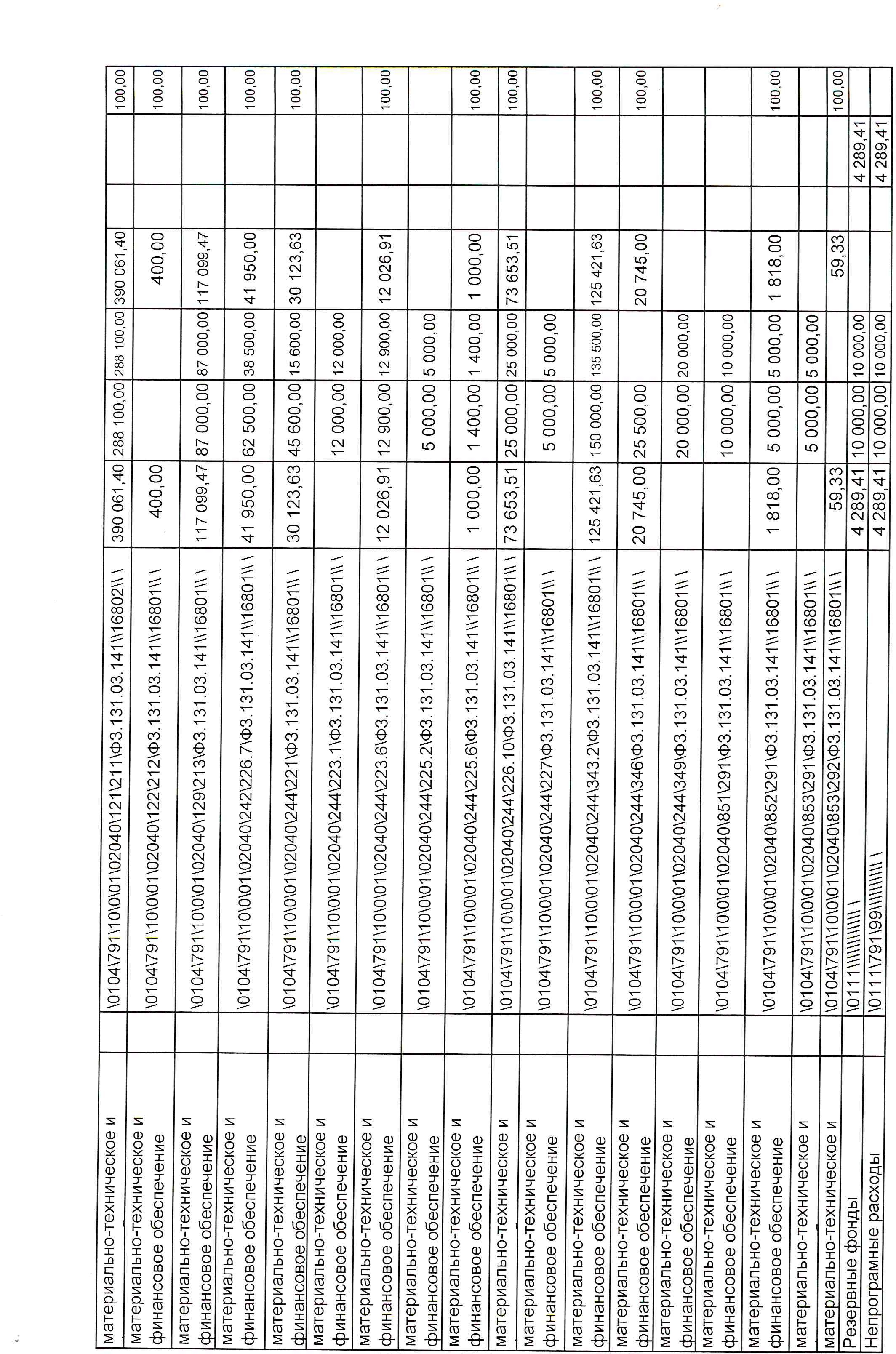 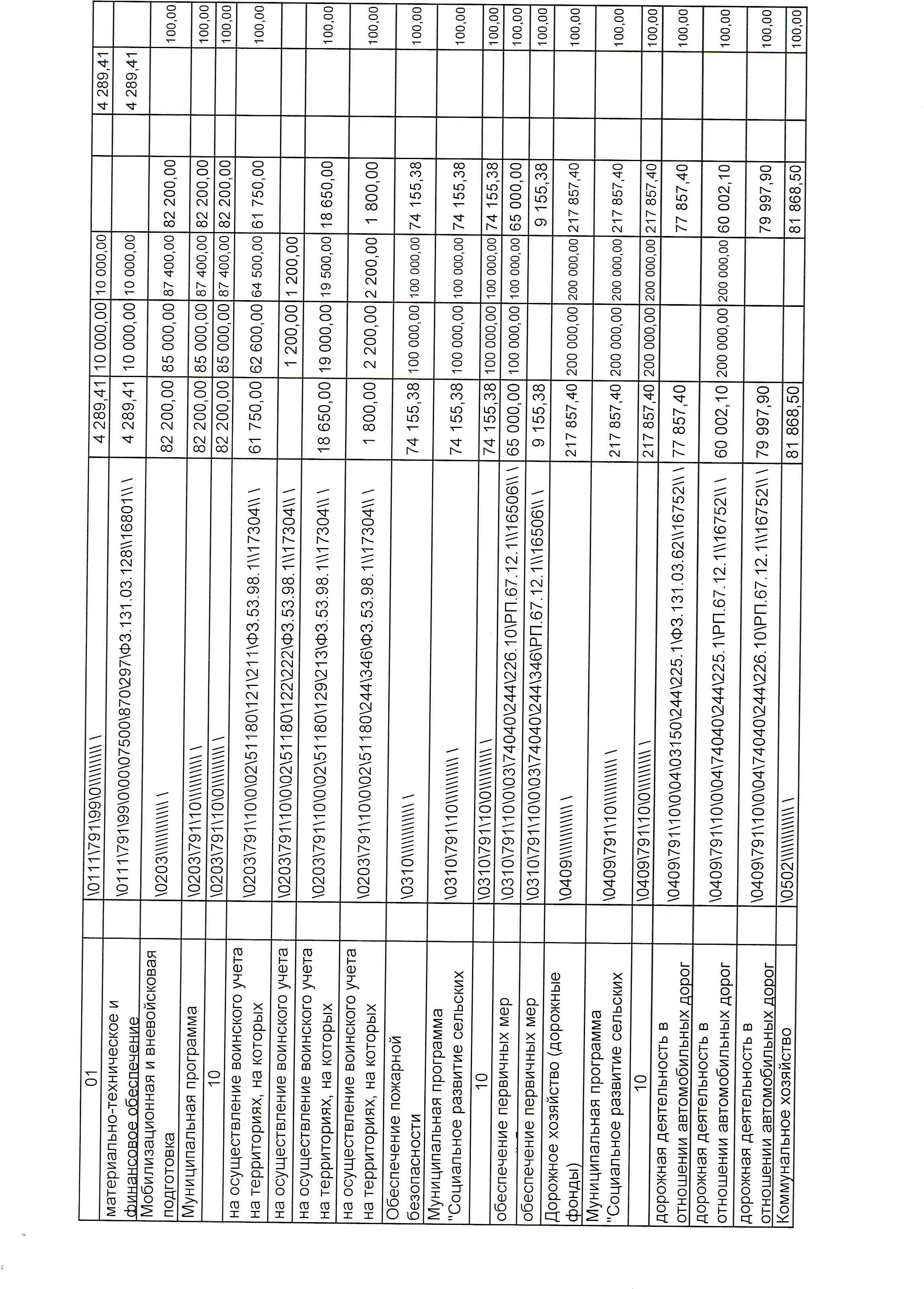 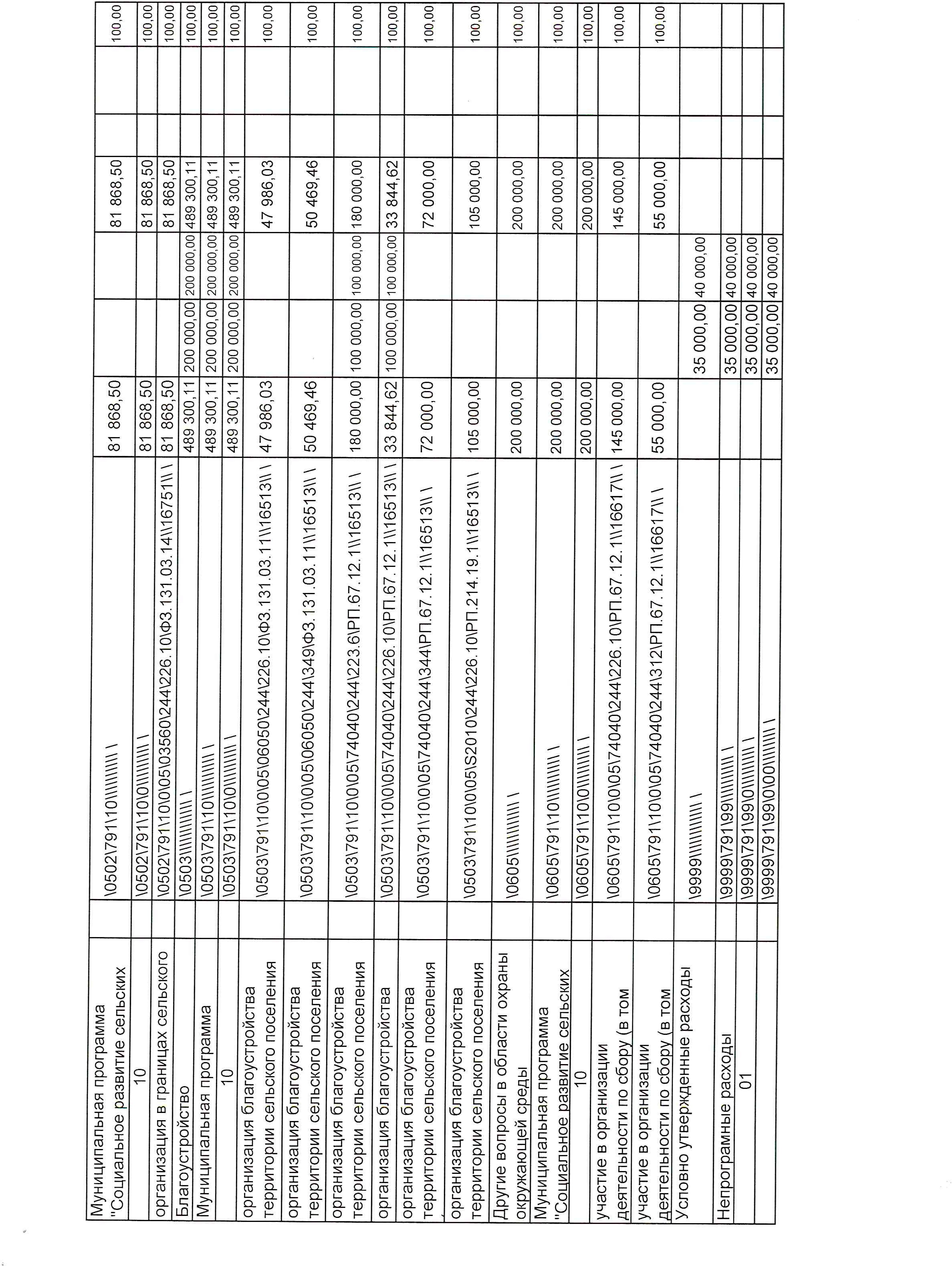 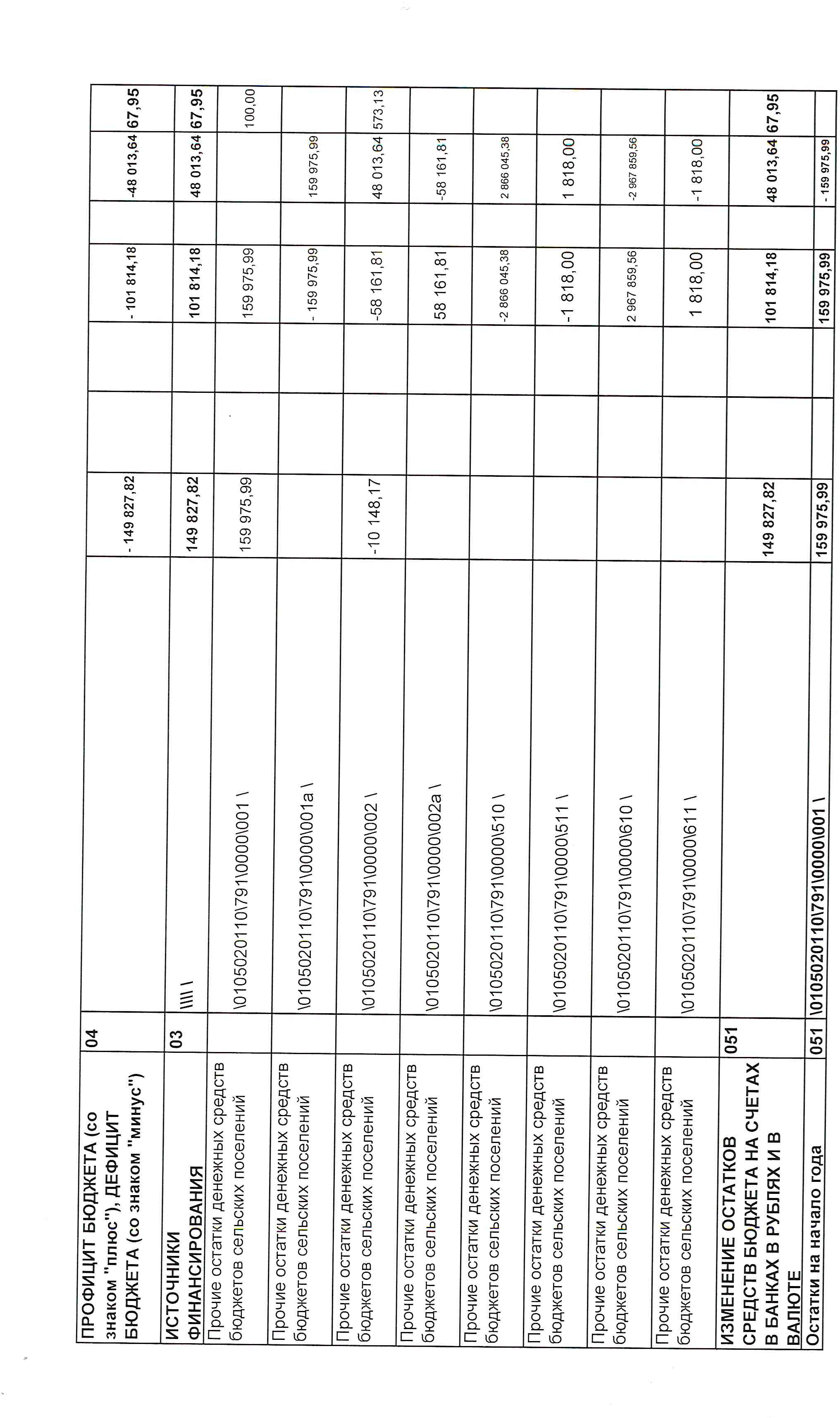 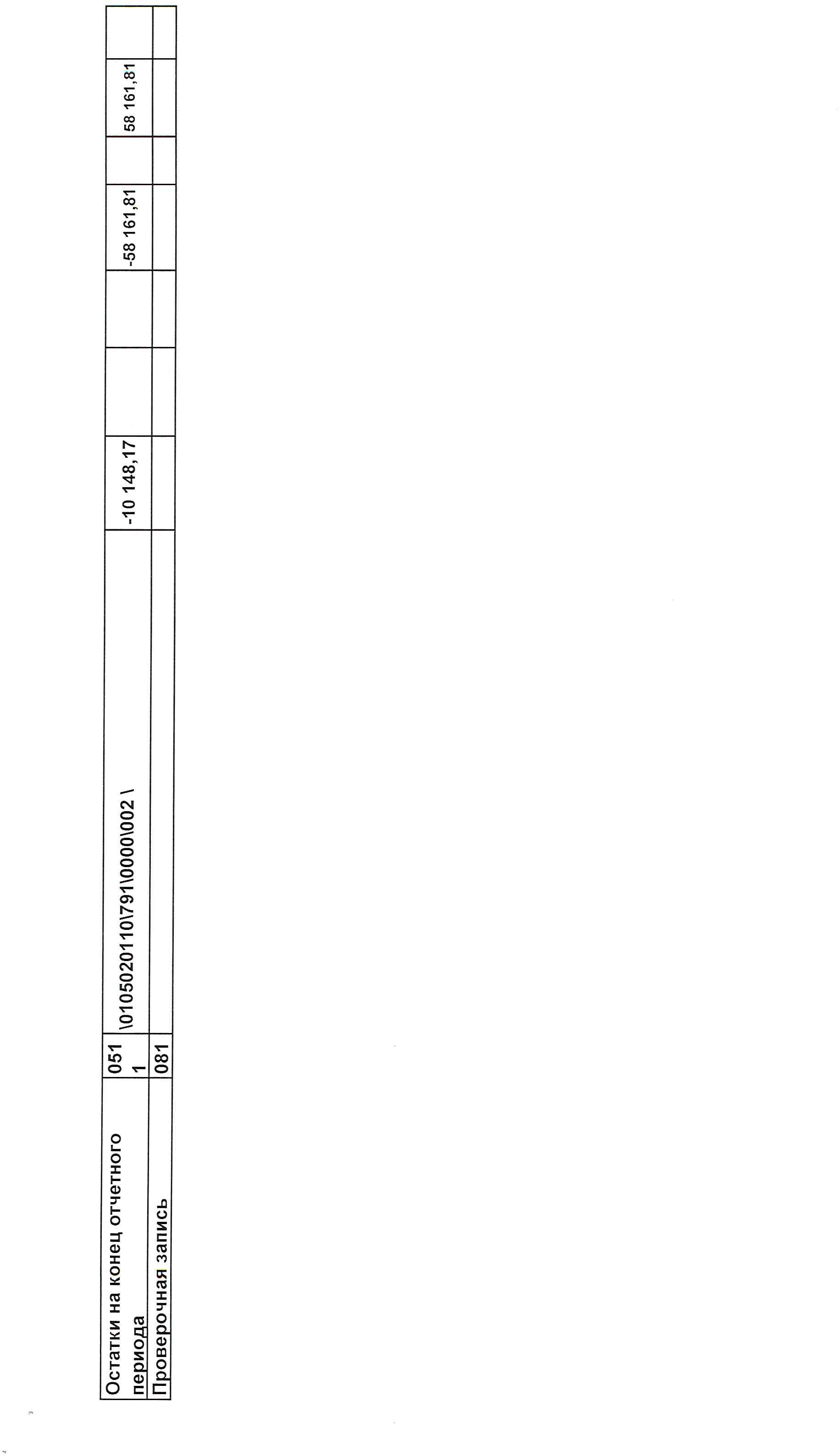 БАШ:ОРТОСТАН РЕСПУБЛИКА№ЫК(Г!РСЕН РАЙОНЫ МУНИЦИПАЛЬ РАЙОНЫНЫ% ЧАПАЕВ АУЫЛ СОВЕТЫ АУЫЛ БИЛ!М!№Е СОВЕТЫ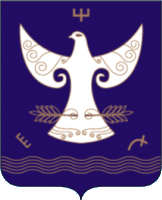 СОВЕТ СЕЛЬСКОГО ПОСЕЛЕНИЯ ЧАПАЕВСКИЙ СЕЛЬСОВЕТМУНИЦИПАЛЬНОГО РАЙОНАКУГАРЧИНСКИЙ РАЙОНРЕСПУБЛИКИ  БАШКОРТОСТАН453333, Подгорное ауылы,Совет урамы, 35453333, с.Подгорное,ул. Советская, 35:АРАРРЕШЕНИЕ«13» апрель 2020 й.№ 31«13» апреля 2020 г.